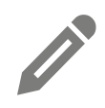 Vorurteile	1. Was versteht man unter Vorurteilen? Beschreibe in eigenen Worten:__________________________________________________________________________________________________________________________________________________________________________________________________________________________________________________________________2. Welche Nachteile ergeben sich aus Vorurteilen?__________________________________________________________________________________________________________________________________________________________________________________________________________________________________________________________________3. Welche persönlichen Erfahrungen hattest du bereits mit Vorurteilen?__________________________________________________________________________________________________________________________________________________________________________________________________________________________________________________________________________________________________________________________________________________________________________________________________________________________________________________________________________________________________________________________________________________________________________________________________________________________4. Ein deutsches Sprichwort besagt: „Beurteile den Baum nicht nach seiner Rinde.“ Was bedeutet dieses Sprichwort deiner Meinung nach?______________________________________________________________________________________________________________________________________________________________________________________________________________________________________________________________________________________________________________________________________________________________________________________________________________________________________________